【表紙】令和５年度 主任介護支援専門員更新研修　事例 　　　　 様式１※ 別紙「事例の提出について」を読み、様式１～４の計６枚を作成してください。※ 居宅サービス計画書等の提出は不要です。※ 受講者自身が担当したケースについて記入してください。この事例を使ってグループワークを行いますので、自身が担当した際、難しく感じた・困った・判断に迷った事例や、振り返りを行いたい事例を提出してください。※ 様式は石川県ホームページからダウンロード可能です。https://www.pref.ishikawa.lg.jp/ansin/keamane/koushinsenmon.htmlホーム > 連絡先一覧 > 健康福祉部長寿社会課 > 介護支援専門員にかかる研修について ページ内 令和5年度介護支援専門員更新研修　　または、県ホームページの左上の検索ボックスで「介護支援専門員にかかる研修について」と検索【事例概要】令和５年度 主任介護支援専門員更新研修　事例 様式２(１)※様式２(１)は、１枚に収まるようにまとめてください。※パソコンを使用する場合は、文字の大きさを10.5ポイント以上で作成してください。※個人情報保護のため、個人を特定できないように、十分留意してください。【事例の経過】令和５年度 主任介護支援専門員更新研修　事例　　　　　　　　　　　　　　　　　　　　　 様式２(２)※様式２（２）の記入欄が足りない場合は、枚数を増やして記入しても構いません。※パソコンを使用する場合は、文字の大きさを10.5ポイント以上で作成してください。※個人情報保護のため、個人を特定できないように、十分留意してください。【事例のアセスメント情報】令和５年度 主任介護支援専門員更新研修 事例 様式３(１)◎　課題分析（アセスメント）概要　【事例のアセスメント情報】令和５年度 主任介護支援専門員更新研修 事例 様式３(２)※個人情報保護のため、個人を特定できないように、十分留意してください。【ジェノグラム・エコマップ】令和５年度 主任介護支援専門員更新研修 事例 様式４(１)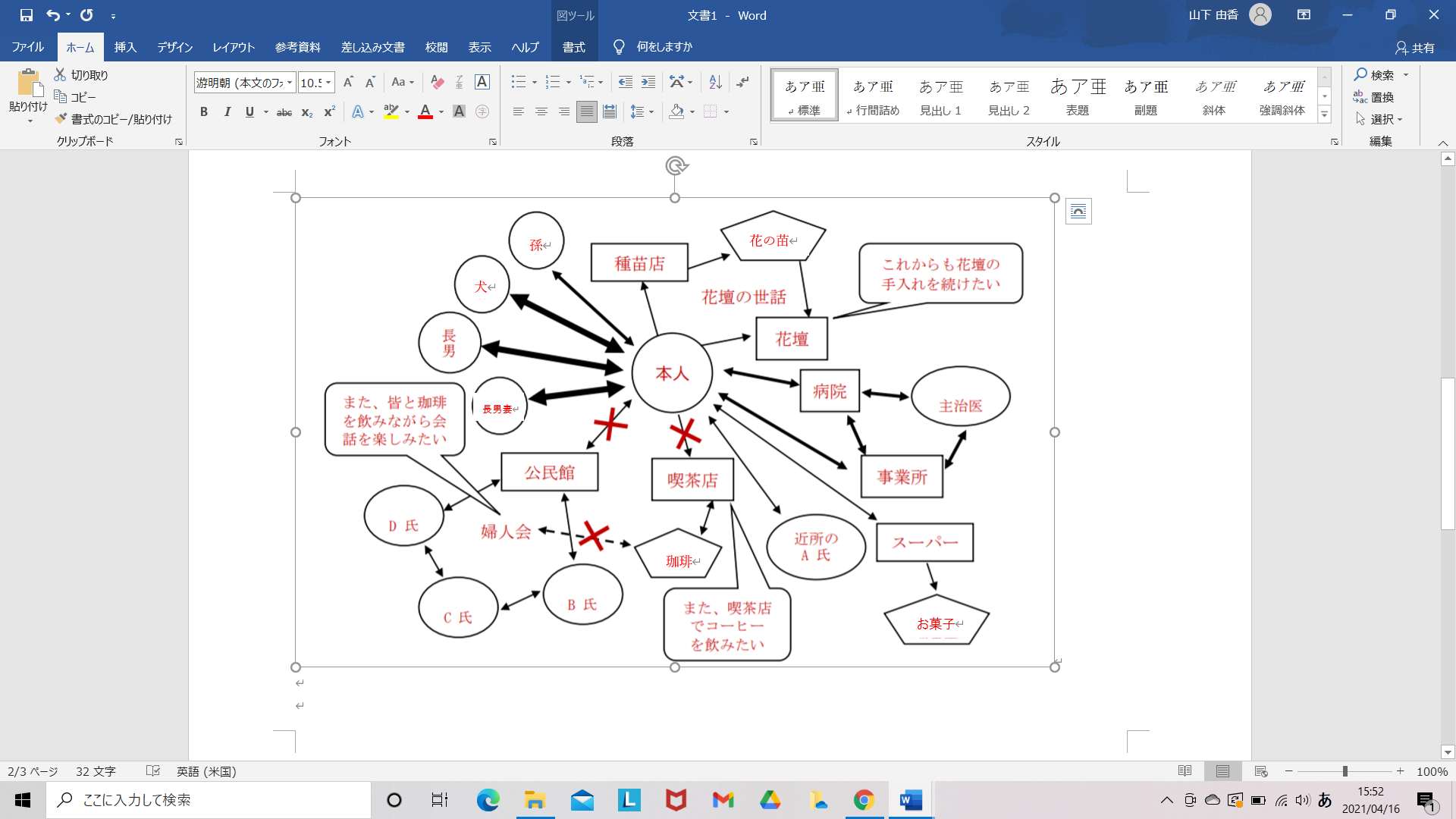 ※個人情報保護のため、個人を特定できないように、十分留意してください。受講者番号（３桁の数字）受講者氏名指定された事例の項目（Ａ～Ｇ）を、○で囲んでください。なお、指定された項目以外の内容も一部含まれる場合は、その項目に△を付けてください。Ａ　　　　Ｂ　　　　Ｃ　　　　Ｄ　　　　Ｅ　　　　Ｆ　　　　Ｇ提出する事例の項目（Ａ～Ｇ）は個人別に指定されています。（選択不可）必ず指定された項目（Ａ～Ｇ）で事例を作成してください。指定以外の項目で提出された場合は、指定の項目で再提出していただきます。Ａ：リハビリテーション及び福祉用具の活用に関する事例Ｂ：看取り等における看護サービスの活用に関する事例Ｃ：認知症に関する事例Ｄ：入退院時における医療との連携に関する事例Ｅ：家族への支援の視点が必要な事例Ｆ：社会資源の活用に向けた関係機関との連携に関する事例Ｇ：状態に応じた多様なサービス（地域密着サービス、施設サービス等）の活用に関する事例指定された事例の項目（Ａ～Ｇ）を、○で囲んでください。なお、指定された項目以外の内容も一部含まれる場合は、その項目に△を付けてください。Ａ　　　　Ｂ　　　　Ｃ　　　　Ｄ　　　　Ｅ　　　　Ｆ　　　　Ｇ提出する事例の項目（Ａ～Ｇ）は個人別に指定されています。（選択不可）必ず指定された項目（Ａ～Ｇ）で事例を作成してください。指定以外の項目で提出された場合は、指定の項目で再提出していただきます。Ａ：リハビリテーション及び福祉用具の活用に関する事例Ｂ：看取り等における看護サービスの活用に関する事例Ｃ：認知症に関する事例Ｄ：入退院時における医療との連携に関する事例Ｅ：家族への支援の視点が必要な事例Ｆ：社会資源の活用に向けた関係機関との連携に関する事例Ｇ：状態に応じた多様なサービス（地域密着サービス、施設サービス等）の活用に関する事例指定された事例の項目（Ａ～Ｇ）を、○で囲んでください。なお、指定された項目以外の内容も一部含まれる場合は、その項目に△を付けてください。Ａ　　　　Ｂ　　　　Ｃ　　　　Ｄ　　　　Ｅ　　　　Ｆ　　　　Ｇ提出する事例の項目（Ａ～Ｇ）は個人別に指定されています。（選択不可）必ず指定された項目（Ａ～Ｇ）で事例を作成してください。指定以外の項目で提出された場合は、指定の項目で再提出していただきます。Ａ：リハビリテーション及び福祉用具の活用に関する事例Ｂ：看取り等における看護サービスの活用に関する事例Ｃ：認知症に関する事例Ｄ：入退院時における医療との連携に関する事例Ｅ：家族への支援の視点が必要な事例Ｆ：社会資源の活用に向けた関係機関との連携に関する事例Ｇ：状態に応じた多様なサービス（地域密着サービス、施設サービス等）の活用に関する事例指定された事例の項目（Ａ～Ｇ）を、○で囲んでください。なお、指定された項目以外の内容も一部含まれる場合は、その項目に△を付けてください。Ａ　　　　Ｂ　　　　Ｃ　　　　Ｄ　　　　Ｅ　　　　Ｆ　　　　Ｇ提出する事例の項目（Ａ～Ｇ）は個人別に指定されています。（選択不可）必ず指定された項目（Ａ～Ｇ）で事例を作成してください。指定以外の項目で提出された場合は、指定の項目で再提出していただきます。Ａ：リハビリテーション及び福祉用具の活用に関する事例Ｂ：看取り等における看護サービスの活用に関する事例Ｃ：認知症に関する事例Ｄ：入退院時における医療との連携に関する事例Ｅ：家族への支援の視点が必要な事例Ｆ：社会資源の活用に向けた関係機関との連携に関する事例Ｇ：状態に応じた多様なサービス（地域密着サービス、施設サービス等）の活用に関する事例N0.提出書類受講者チェック１様式１【表紙】＊本紙です□２様式２（１）【事例概要】□３様式２（２）【事例の経過】□4,5様式３（１）（２）【事例のアセスメント情報】(２枚あります)□６様式４【ジェノグラム・エコマップ】□[氏名]　[性別]　[性別]　[年齢][年齢][要介護状態区分][要介護状態区分][事例のタイトル][事例のタイトル][事例のタイトル][事例のタイトル][事例のタイトル][事例のタイトル][事例のタイトル][この事例を選んだ理由]※自身が担当した際、難しく感じた・困った・判断に迷った事例や、振り返りを行いたい事例を提出してください。[この事例を選んだ理由]※自身が担当した際、難しく感じた・困った・判断に迷った事例や、振り返りを行いたい事例を提出してください。[この事例を選んだ理由]※自身が担当した際、難しく感じた・困った・判断に迷った事例や、振り返りを行いたい事例を提出してください。[この事例を選んだ理由]※自身が担当した際、難しく感じた・困った・判断に迷った事例や、振り返りを行いたい事例を提出してください。[この事例を選んだ理由]※自身が担当した際、難しく感じた・困った・判断に迷った事例や、振り返りを行いたい事例を提出してください。[この事例を選んだ理由]※自身が担当した際、難しく感じた・困った・判断に迷った事例や、振り返りを行いたい事例を提出してください。[この事例を選んだ理由]※自身が担当した際、難しく感じた・困った・判断に迷った事例や、振り返りを行いたい事例を提出してください。[主訴][主訴][主訴][主訴][生活歴][生活歴][生活歴][事例の経過][事例の経過][介護支援専門員の動き、働きかけ][介護支援専門員の動き、働きかけ][介護支援専門員の動き、働きかけ][介護支援専門員の動き、働きかけ][介護支援専門員として感じたこと、考えたこと]望む暮らし（本人らしさ）、生活の希望・要望望む暮らし（本人らしさ）、生活の希望・要望望む暮らし（本人らしさ）、生活の希望・要望望む暮らし（本人らしさ）、生活の希望・要望望む暮らし（本人らしさ）、生活の希望・要望望む暮らし（本人らしさ）、生活の希望・要望望む暮らし（本人らしさ）、生活の希望・要望本人：家族：本人：家族：本人：家族：本人：家族：本人：家族：本人：家族：本人：家族：[事例の経過][介護支援専門員の動き、働きかけ][介護支援専門員として感じたこと、考えたこと]項　目現状（現在の本人の状態および家族・生活の状況）介護支援専門員が把握した問題健康状態ＡＤＬＩＡＤＬ認知機能コミュニケーション能力社会との関わり排尿・排便じょくそう皮膚の問題口腔衛生項　目現状（現在の本人の状態および家族・生活の状況）介護支援専門員が把握した問題食事摂取介護力居住環境特別な状況その他（主治医意見書にある記載事項など、必要に応じて記入してください）